Publicado en Barcelona el 16/08/2017 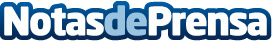 Llega el primer tónico refrescante en stick: refresca, hidrata y deja el rostro como nuevo. De Ilia BeautyIlia Beauty nos sorprende de nuevo. Esta deliciosa marca a base de ingredientes Bio nos presenta un producto insólito: un tónico super-refrescante a base de pepino que deja la piel del rostro, escote y cuello como nuevos Datos de contacto:Isabel PranarBioherbarium930130999Nota de prensa publicada en: https://www.notasdeprensa.es/llega-el-primer-tonico-refrescante-en-stick Categorias: Moda Sociedad http://www.notasdeprensa.es